федеральное государственное бюджетное образовательное учреждение высшего образования«Оренбургский государственный медицинский университет»Министерства здравоохранения Российской ФедерацииМЕТОДИЧЕСКИЕ УКАЗАНИЯ ПО САМОСТОЯТЕЛЬНОЙ РАБОТЕ ОБУЧАЮЩИХСЯЭпидемиологияпо направлению подготовки 31.05.02 Педиатрия Является частью основной профессиональной образовательной программы высшего образования по направлению подготовки 31.05.02 Педиатрия, утвержденной ученым советом ФГБОУ ВО ОрГМУ Минздрава Россиипротокол № 3  от «23» октября 2015 годаОренбург1.Пояснительная запискаСамостоятельная работа — форма организации образовательного процесса, стимулирующая активность, самостоятельность, познавательный интерес обучающихся.Самостоятельная работа обучающихся является обязательным компонентом образовательного процесса, так как она обеспечивает закрепление получаемых знаний путем приобретения навыков осмысления и расширения их содержания, решения актуальных проблем формирования общекультурных (универсальных), общепрофессиональных и профессиональных компетенций, научно-исследовательской деятельности, подготовку к занятиям и прохождение промежуточной аттестации. Самостоятельная работа обучающихся представляет собой совокупность аудиторных и внеаудиторных занятий и работ, обеспечивающих успешное освоение образовательной программы высшего образования в соответствии с требованиями ФГОС. Выбор формы организации самостоятельной работы обучающихся определяется содержанием учебной дисциплины и формой организации обучения (лекция, семинар, практическое занятие, др.). Целью самостоятельной работы обучающихся по дисциплине «Эпидемиология» »является овладение знаниями, закрепление их и систематизация и формирование умений, необходимых для проведения первичных противоэпидемических мероприятий в очагах инфекционных болезней и выполнения научно-исследовательской работы с учетом принципом и требований доказательной медицины.2. Содержание самостоятельной работы обучающихся.Содержание заданий для самостоятельной работы обучающихся по дисциплине «Эпидемиология» представлено в фонде оценочных средств для проведения текущего контроля успеваемости и промежуточной аттестации по дисциплине, который прикреплен к рабочей программе дисциплины, раздел 6 «Учебно- методическое обеспечение по дисциплине (модулю)», в информационной системе Университета.Перечень учебной, учебно-методической, научной литературы и информационных ресурсов для самостоятельной работы представлен в рабочей программе дисциплины, раздел 8 «Перечень основной и дополнительной учебной литературы, необходимой для освоения дисциплины (модуля)». 3. Методические указания по выполнению заданий для самостоятельной работы по дисциплине. Методические указания обучающимсяпо формированию навыков конспектирования лекционного материала 1. Основой качественного усвоения лекционного материала служит конспект, но конспект не столько приспособление для фиксации содержания лекции, сколько инструмент для его усвоения в будущем. Поэтому продумайте, каким должен быть ваш конспект, чтобы можно было быстрее и успешнее решать следующие задачи: а) дорабатывать записи в будущем (уточнять, вводить новую информацию);б) работать над содержанием записей – сопоставлять отдельные части, выделять основные идеи, делать выводы;в) сокращать время на нахождение нужного материала в конспекте;г) сокращать время, необходимое на повторение изучаемого и пройденного материала, и повышать скорость и точность запоминания.Чтобы выполнить пункты «в» и «г», в ходе работы над конспектом целесообразно делать пометки также карандашом: Пример 1/ - прочитать еще раз;// законспектировать первоисточник;? – непонятно, требует уточнения;! – смело;S – слишком сложно. Пример 2= - это важно;[ - сделать выписки;[ ] – выписки сделаны;! – очень важно;? – надо посмотреть, не совсем понятно;     - основные определения;      - не представляет интереса. 2. При конспектировании лучше использовать тетради большого формата – для удобства и свободы в рациональном размещении записей на листе, а также отдельные, разлинованные в клетку листы, которые можно легко и быстро соединить и разъединить.3. Запись на одной стороне листа позволит при проработке материала разложить на столе нужные листы и, меняя их порядок, сближать во времени и пространстве различные части курса, что дает возможность легче сравнивать, устанавливать связи, обобщать материал. 4. При любом способе конспектирования целесообразно оставлять на листе свободную площадь для последующих добавлений и заметок. Это либо широкие поля, либо чистые страницы. 5. Запись лекций ведется на правой странице каждого листа в разворот, левая остается чистой. Если этого не делать, то при подготовке к экзаменам дополнительную, поясняющую и прочую информацию придется вписывать между строк, и конспект превратится в малопригодный для чтения и усвоения текст. 6. При конспектировании действует принцип дистантного конспектирования, который позволяет отдельные блоки информации при записи разделять и по горизонтали, и по вертикали: отдельные части текста отделяются отчетливыми пробелами – это вертикальное членение; по горизонтали материал делится на зоны полями: I – конспектируемый текст, II – собственные заметки, вопросы, условные знаки, III – последующие дополнения, сведения из других источников. 7. Огромную помощь в понимании логики излагаемого материала оказывает рубрикация, т.е. нумерование или обозначение всех его разделов, подразделов и более мелких структур. При этом одновременно с конспектированием как бы составляется план текста. Важно, чтобы каждая новая мысль, аспект или часть лекции были обозначены своим знаком (цифрой, буквой) и отделены от других. 8. Основной принцип конспектирования – писать не все, но так, чтобы сохранить все действительно важное и логику изложения материала, что при необходимости позволит полностью «развернуть» конспект в исходный текст по формуле «конспект+память=исходный текст».9. В любом тексте имеются слова-ориентиры, например, помогающие осознать более важную информацию («в итоге», «в результате», «таким образом», «резюме», «вывод», «обобщая все вышеизложенное» и т.д.) или сигналы отличия, т.е. слова, указывающие на особенность, специфику объекта рассмотрения («особенность», «характерная черта», «специфика», «главное отличие» и т.д.). Вслед за этими словами обычно идет очень важная информация. Обращайте на них внимание. 10. Если в ходе лекции предлагается графическое моделирование, то опорную схему записывают крупно, свободно, так как скученность и мелкий шрифт затрудняют её понимание. 11. Обычно в лекции есть несколько основных идей, вокруг которых группируется весь остальной материал. Очень важно выделить и четко зафиксировать эти идеи.12. В лекции наиболее подробно записываются план, источники, понятия, определения, основные формулы, схемы, принципы, методы, законы, гипотезы, оценки, выводы. 13. У каждого слушателя имеется своя система скорописи, которая основывается на следующих приемах: слова, наиболее часто встречающиеся в данной области, сокращаются наиболее сильно; есть общепринятые сокращения и аббревиатуры: «т.к.», «т.д.», «ТСО» и др.; применяются математические знаки: «+», «-», «=», «>». «<» и др.; окончания прилагательных и причастия часто опускаются; слова, начинающиеся с корня, пишут без окончания («соц.», «кап.», «рев.» и т.д.) или без середины («кол-во», «в-во» и т.д.).14. Пониманию материала и быстрому нахождению нужного помогает система акцентировок и обозначений. Во время лекции на парте должно лежать 2-3 цветных карандаша или фломастера, которыми стрелками, волнистыми линиями, рамками, условными значками на вспомогательном поле обводят, подчеркивают или обозначают ключевые аспекты лекций. Например, прямая линия обозначает важную мысль, волнистая – непонятную мысль, вертикальная черта на полях – особо важную мысль. Основной тезис подчеркивается красным, формулировки – синим или черным, зеленым – фактический иллюстративный материал. 15. Качество усвоения материала зависит от активного его слушания, поэтому проявляйте внешне свое отношение к тем или иным его аспектам: согласие, несогласие, недоумение, вопрос и т.д. – это позволит лектору лучше приспособить излагаемый материал к аудитории. 16. Показателем внимания к учебной информации служат вопросы к лектору. По ходе лекции пытайтесь находить и отмечать те аспекты лекции, которые могут стать «зацепкой» для вопроса, а затем на следующих лекциях учитесь формулировать вопросы, не отвлекаясь от восприятия содержания. Методические указания обучающимся по подготовкек практическим занятиям Практическое занятие – форма организации учебного процесса, направленная на повышение обучающимися практических умений и навыков посредством группового обсуждения темы, учебной проблемы под руководством преподавателя. При разработке устного ответа на практическом занятии можно использовать классическую схему ораторского искусства. В основе этой схемы лежит 5 этапов: 1. Подбор необходимого материала содержания предстоящего выступления.2. Составление плана, расчленение собранного материала в необходимой логической последовательности. 3. «Словесное выражение», литературная обработка речи, насыщение её содержания.4. Заучивание, запоминание текста речи или её отдельных аспектов (при необходимости).5. Произнесение речи с соответствующей интонацией, мимикой, жестами.Рекомендации по построению композиции устного ответа:1. Во введение следует: - привлечь внимание, вызвать интерес слушателей к проблеме, предмету ответа;- объяснить, почему ваши суждения о предмете (проблеме) являются авторитетными, значимыми;- установить контакт со слушателями путем указания на общие взгляды, прежний опыт.2. В предуведомлении следует:- раскрыть историю возникновения проблемы (предмета) выступления;- показать её социальную, научную или практическую значимость;- раскрыть известные ранее попытки её решения.3. В процессе аргументации необходимо: - сформулировать главный тезис и дать, если это необходимо для его разъяснения, дополнительную информацию;- сформулировать дополнительный тезис, при необходимости сопроводив его дополнительной информацией;- сформулировать заключение в общем виде;- указать на недостатки альтернативных позиций и на преимущества вашей позиции. 4. В заключении целесообразно:- обобщить вашу позицию по обсуждаемой проблеме, ваш окончательный вывод и решение;- обосновать, каковы последствия в случае отказа от вашего подхода к решению проблемы. Рекомендации по составлению развернутого плана-ответак теоретическим вопросам практического занятия1. Читая изучаемый материал в первый раз, подразделяйте его на основные смысловые части, выделяйте главные мысли, выводы.2. При составлении развернутого плана-конспекта формулируйте его пункты, подпункты, определяйте, что именно следует включить в план-конспект для раскрытия каждого из них.3. Наиболее существенные аспекты изучаемого материала (тезисы) последовательно и кратко излагайте своими словами или приводите в виде цитат.4. В конспект включайте как основные положения, так и конкретные факты, и примеры, но без их подробного описания.5. Отдельные слова и целые предложения пишите сокращенно, выписывайте только ключевые слова, вместо цитирования делайте лишь ссылки на страницы цитируемой работы, применяйте условные обозначения.6. Располагайте абзацы ступеньками, применяйте цветные карандаши, маркеры, фломастеры для выделения значимых мест.Вопросы для полготовки к практическим занятиям (самоподготовки)Модуль №  1. Общая эпидемиологияТема 1. Теоретические концепции эпидемиологии как общемедицинской науки и науки об эпидемическом процессе1. Определение эпидемиологии. Цели. Задачи. Разделы.2. Эпидемический процесс. Определение. Звенья эпидемического процесса.3. Источники возбудителя инфекции. Виды возбудителей источников и их сравнительная характеристика.4. Механизм передачи. Определение. Фазы. Пути и факторы передачи. Классификация факторов передачи.5. Теория о механизмах передачи Л. В. Громашевского. Основные положения. Практическое применение теории6. Теория саморегуляции паразитарных систем. Основные положения. Практическое применение теории7. Паразитарная система. Определение. Компоненты. Характеристики. Виды паразитарных систем.8. Природный очаг. Компоненты природных очагов.9. Теория природной очаговости Е. Н. Павловского. Основные положения. 10. Природные и социальные условия, влияющие на эпидемический процесс.11. Теория избирательности путей передачи В. И. Покровского. Основные положения. Значения теории.12. Восприимчивость населения. Определение. Виды. Резистентность. Влияние специфического иммунитета на эпидемический процесс. Иммунная прослойка и пути ее формирования.13. Проявления эпидемического процесса по интенсивности. Спорадическая заболеваемость. Групповая заболеваемость: эпидемическая вспышка, эпидемия, пандемия. Классификация эпидемий.14. Проявления эпидемического процесса по территории. Экзотическая и эндемическая заболеваемость. Нозоареал: определение, виды.15. Проявления эпидемического процесса среди различных групп населения и во времени.Тема 2. Эпидемиологический метод. Эпидемиологические исследования. Доказательная медицина, базы данных.1. Эпидемиологические исследования. Определение.2. Эпидемиологический метод. Определение.3. Классификация эпидемиологических исследований.4. Дизайн эпидемиологических исследований.5. Описательная эпидемиология. Показатели, используемые в эпидемиологии. Экстенсивные и интенсивные. Виды интенсивных показателей: заболеваемость и превалентность. Графическое изображение показателей.6. Аналитические исследования. Цель. классификация.7. Исследование типа случай-контроль. Цель. Применение. Структура исследования. Преимущества и недостатки8. Когортное исследование. Цель. Применение. Структура исследования. Преимущества и недостатки.9. Доказательная медицина. Определение. Уровень достоверности результатов. Область применения. 10. Систематический обзор. Определение. Цель. Область применения. Структура систематического обзора. Отличие его от литературного обзора.11. Метаанализ. Определение. Классификация. Область применения. Структура и характеристики.12. Классификация экспериментальных методов исследования.13. Структура экспериментальных методов исследования. Стадии разработки препарата.14. Фазы клинических испытаний лекарственных средств и иммунологических лекарственных препаратов.15. Плацебо. Методы ослепления.16. Статистическая оценка результатов испытаний.17. Принципы качественных клинических испытаний.18. Документы необходимые для проведения рандомизированных клинических исследований.Тема 3. Основы организации противоэпидемической работы. Основные направления профилактики и противоэпидемические мероприятия, направленные на источник инфекции1. Выявление. Методы и способы.2. Изоляция больного. Виды изоляции. Госпитализация. Показания ля госпитализации. 3. Контроль при выписке. Диспансерное наблюдение. 4. Учет и регистрация инфекционных  заболеваний.5. Порядок допуска в организованные коллективы и лиц, отнесенных к  декретированным контингентам.6. Клинический осмотр.7. Сбор эпидемиологического анамнеза. Объём сведений.8. Противоэпидемические мероприятия общей направленности. Лабораторное обследование. Обоснования к проведению. Кем проводится, особенности проведения. Гигиеническое обучение и воспитание населения.9. Определение понятия противоэпидемические мероприятия.10. Особенности организации и проведения мероприятий в «домашнем очаге» и в эпидемическом очаге организованного коллективе, в том числе в условиях стационара неинфекционного профиля.11. Дератизация. Определение. Виды. Методы.12. . Эпидемический очаг. Границы эпидемического очага.Тема 4. Основные направления профилактики и первичные противоэпидемические мероприятия в очагах направленные на механизм передачи. Дезинфекция.1. Дезинфекция. Определения термина. 2. Виды дезинфекции, характеристика, формы проведения. 3. Способы дезинфекции. Механический, физический, химический, биологический методы, характеристики их антимикробной активности.  4. Средства, используемые для исполнения физических методов дезинфекции. Основные группы химических веществ, используемые в качестве дезинфектантов (окислители, спирты, альдегиды, кислоты, щелочи, поверхностно-активные вещества, хлор и фенол производные, аммонийные соединения), их характеристики по активности антимикробного действия. 5. Требования, предъявляемые к современным химическим дезинфектантам. Способы применения химических дезинфектантов. 6. Дезинфекция высокого уровня (ДВУ) – показания к применению. Этапы подготовки к исполнению дезинфекции. Другие уровни дезинфекции.7. Обработка рук медицинского персонала, виды, показания, способы. 8. Методы контроля качества исполнения дезинфекционных мероприятий (визуальный, химический, бактериологический). 9. Стерилизация. Определение термина. Показания к применению. 10. Этапы подготовки объекта к стерилизационной обработке. 11. Методы стерилизации. Средства, используемые для исполнения физических методов стерилизации. 12. Способы применения химических стерилянтов (газовые, жидкостные). 13. Контроль качества предстерилизационной очистки и стерилизации.	14. Особенности организации и проведения дезинфекционных мероприятий в эпидемических очагах на дому, в образовательных учреждениях и медицинских организациях. 15. Профилактика педикулеза. Показания для осмотра, периодичность осмотра в организованном коллективе. 16. Дезинсекция, виды. Методы. Классификация инсектицидов.17. Асептика. Определение понятия. Группы мероприятий, их характеристика. 18. Нормативные документы, регламентирующие организацию и исполнение дезинфекционных и стерилизационных мероприятий.Тема 5. Иммунопрофилактика. Организация иммунопрофилактики в амбулаторно-поликлинических подразделениях организаций, осуществляющих медицинскую деятельность1. Иммунопрофилактика инфекционных болезней, определение. Место иммунопрофилактики в системе профилактических и противоэпидемических мероприятий.2. Иммунологические лекарственные препараты, определение, классификация. Требования к идеальной вакцине.3. Препараты, создающие активный иммунитет. Сравнительная характеристика. Достоинства и недостатки.4. Препараты, создающие пассивную защиту. Сравнительная характеристика. Достоинства и недостатки.5. Препараты, обеспечивающие экстренную профилактику и задерживающие развитие и размножение возбудителя в заражённом организме. Сравнительная характеристика.6. Организация прививочной работы в поликлинике. Планирование прививочной работы.7. Прививочный кабинет, функции, структура и организация его работы.8. Кабинет иммунопрофилактики, функции, задачи, структура, организация работы.9. Организация работы прививочной бригады.10. Хранение и транспортировка иммунобиологических препаратов. Холодовая цепь, определение, уровни, элементы.11. Послепрививочные реакции. Определения, классификация. Причины.12. Поствакцинальные осложнения. Определения, классификация, причины. Профилактика.13. Национальный календарь профилактических прививок РФ (определение, принцип составления).14. Экстренная профилактика. Профилактика по эпидемическим показаниям.15. Требования, предъявляемые к вакцинации. Показания и противопоказания к вакцинации.16. Правовые основы организации иммунопрофилактики на территории Российской Федерации.17. Программы иммунизации (Расширенная программа иммунизации). Федеральная целевая подпрограмма «Вакцинопрофилактика». Программы ликвидации инфекций.18. Качественные показатели эффективности вакцинации (иммунологические).19. Количественные показатели эффективности вакцинации.20. Принципы организации прививочной работы. Этапы планирования прививок.Тема 6. Основные направления профилактики и противоэпидемические мероприятия, направленные на контактных. Критерии качества и эффективности противоэпидемических мероприятий.1. Восприимчивость, формы проявления.2. Факторы, определяющие восприимчивость.3. Выявление контактных. Методы и способы.4. Медицинское наблюдение, виды обследований.5. Режимно-ограничительные мероприятия, виды. Показания.6. Экстренная профилактика, виды, группы препаратов.7. Организация специфической иммунопрофилактики.8. Принципы выборы противоэпидемических мероприятий.9. Критерии качества  противоэпидемических мероприятий.10. Эффективность противоэпидемических мероприятий.Модуль №  2. Частная эпидемиологияТема 1. Первичные противоэпидемические мероприятия в очаге инфекционного заболевания с фекально-оральным механизмом передачи (на примере вирусного гепатита А, дизентерии, ротавирусной инфекции)  1. Определение антропонозов с фекально-оральным механизмом передачи. Актуальность данной группы.2. Эколого-биологические свойства возбудителей кишечных инфекций и особенности взаимодействия с организмом человека. Особенности возбудителя, определяющие эпидемиологическое значение.3. Характеристика возможных источников кишечных инфекций, значение декретированной группы населения. Эпидемиологическое значение больных разной степени тяжести (ротавирусный гастроэнтерит, вирусный гепатит А), носителей (дизентерия). Высокая (низкая) манифестность заболеваний. Основные периоды болезни, их продолжительность и заразность. 4. Степень восприимчивости. Наличие (отсутствие) постинфекционного иммунитета, его направленность, напряженность, продолжительность. 5. Эпидемиологическая значимость различных методов выявления источников инфекции (клинических, лабораторных, эпидемиологических) при кишечных инфекциях.6. Особенности реализации фекально-орального механизма передачи. Факторы передачи (первичные, промежуточные, конечные). Водный, пищевой и контактно-бытовой пути передачи, их активность при разных кишечных антропонозах в различных социально-бытовых группах населения. 7. Теория соответствия или этиологической избирательности главных (первичных) путей передачи. Возможность реализации воздушно-пылевого пути передачи инфекции.8. Первичные противоэпидемические мероприятия в эпидемическом очаге дизентерии, ротавирусной инфекции,  вирусного гепатита А:мероприятия, направленные на источник инфекции;мероприятия, направленные на механизм и пути передачи возбудителя;мероприятия, направленные на восприимчивость населения. 9. Оценка потенциальной и реальной эффективности противоэпидемических мероприятий при различных инфекциях.10. Значение санитарно-гигиенических мероприятий для профилактики различных инфекционных заболеваний с фекально-оральным механизмом передачи. Степень управляемости различных заболеваний санитарно-гигиеническими мероприятиями.11. Значение иммунопрофилактики для профилактики различных инфекционных заболеваний с фекально-оральным механизмом передачи. Показания. 12. Профилактическая работа на врачебном участке, методы профилактики инфекционных заболеваний с фекально-оральным механизмом передачи..Тема 2. Основные направления профилактики и первичные противоэпидемические мероприятия в очагах аэрозольных инфекций (на примере кори, ветряная оспы, ОРЗ) 1. Общая характеристика группы болезней с аэрозольным механизмом передачи.2. Эколого-биологические свойства возбудителей и особенности взаимодействия с организмом человека. Эпидемиологическое значение гетерогенности и изменчивости возбудителей (ОРЗ). Характеристика возможных источников аэрозольных инфекций.3. Особенности аэрозольного механизма передачи в различные стадии инфекционного процесса. Своеобразие эпидемиологии болезней с передачей возбудителей при участии разных фаз аэрозоля. 4. Восприимчивость населения и характеристика постинфекционного иммунитета. Многообразие клинических форм болезни, первичные формы и персистенци возбудителя (корь, ветряная оспа, ОРЗ). Приобретенные и врожденные формы болезни.5. Зависимость заболеваемости от социально-экономических условий жизни населения. Особенности развития эпидемического процесса в современных условиях. Возможные причины нестабильности эпидемиологической ситуации. Проявления эпидемического процесса в допрививочный период и в настоящее время6. Вакцинопрофилактика – ведущее мероприятие в профилактике кори, дифтерии, коклюша, эпидемического паротита и др. Роль неспецифической профилактики, иммуномодуляторы. Программа ликвидации кори. Достигнутые результаты. Значение оценки охвата прививками и качества иммунопрофилактики при управляемых инфекциях.7. Противоэпидемические мероприятия: мероприятия, направленные на источник возбудителя инфекции,  мероприятия, направленные на механизм передачи (дезинфекция). Мероприятия, направленные на восприимчивость людей. Основные направления и особенности эпидемиологического надзора за управляемыми и неуправляемыми инфекциями с аэрозольным механизмом передачи.8. Основные направления и особенности оценки эпидемиологического мониторинга за управляемыми и неуправляемыми инфекциями с аэрозольным механизмом передачи.Тема 3. Основные направления профилактики и первичные противоэпидемические мероприятия в очагах контактных и трансмиссивных инфекций (на примере вирусного гепатита В, D, C, ВИЧ, клещевого энцефалита)1. Общая характеристика инфекционных заболеваний с контактным механизмом передачи. Особенности течения контактных инфекций. Разнообразие путей передачи возбудителей (на примере вирусного гепатита В, С и D и ВИЧ-инфекции. Социальная, медицинская значимость распространения инфекций наружных покровов. 2. Эколого-биологические свойства возбудителей контактных инфекций и особенности взаимодействия с организмом человека (вирусные гепатиты В, D, C, ВИЧ, клещевой энцефалит). Характеристика источников инфекции и периода заразительности. Формирование уязвимых контингентов и групп повышенного риска.3. Противоэпидемические мероприятия в очагах контактных антропонозов: мероприятия, направленные на источник возбудителя инфекции, мероприятия, направленные на механизм передачи (дезинфекция, стерилизация). Мероприятия, направленные на восприимчивость людей. 4. Профилактика контактных инфекций (медицинские, санитарно-гигиенические меры). Специфическая иммунопрофилактика инфекционных заболеваний, реализующих контактный механизм передачи.5. Общая характеристика инфекционных заболеваний с трансмиссивным путем передачи инфекции 6. Эколого-биологические свойства возбудителей кровяных инфекций. Эпидемиологические особенности трансмиссивных болезней, основные факторы, влияющие на их распространение 7. Первичные противоэпидемические мероприятия при выявлении больных инфекционными заболеваниями отнесенных к группе «трансмиссивные инфекции» (клещевой энцефалит). Специфическая профилактика при трансмиссивных зоонозах. Экстренна профилактика при клещевом энцефалите.Модуль №  3. Эпидемиология ЧСТема 1. Военная эпидемиология. Эпидемиология ЧС. Санитарная охрана.  1 Определение военной эпидемиологии как профилактической дисциплины военной медицины. Ее цели и задачи.2. Основные пути заноса инфекций в войска на театр военных действий.3. Основные факторы военного времени, влияющие на уровень структуру и динамику инфекционной заболеваемости в действующих войсках.4. Какие силы и средства противоэпидемической защиты войск существуют в Вооруженных силах Российской Федерации.5. Основные задачи санитарно-эпидемиологических подразделений Вооруженных силах Российской Федерации.6. Перечислите санитарно-противоэпидемические подразделения Вооруженных сил Российской Федерации, входящие в войсковые, армейские и фронтовые.7. Основные задачи санитарно-эпидемиологической разведки.8. Требования предъявляемые к санитарно-эпидемиологической разведке.9. Основные объекты войскового и армейского звена. В отношении которых должна проводится санитарно-эпидемиологическая разведка.10. Итоги санитарно-эпидемиологической разведки.11. Оценка санитарно-эпидемиологического состояния войск и их критерии.12. Оценка санитарно-эпидемиологического состояния района размещения войск и их критерии.Тема 2. Военная эпидемиология. Эпидемиология ЧС. Санитарная охрана.  1 Мероприятия по предупреждению заноса инфекции в воинскую часть с пополнением и из природных очагов. 2. Мероприятии, проводимые для предупреждения заноса инфекции в войска из районов их дислокации и с военнопленными.3. Определение понятия «строгий противоэпидемический режим».4. Перевод и содержание работы медицинского пункта полка в условиях строго противоэпидемического режима (при стационарном размещении).5. Работа медицинского пункта полка в условиях строгого противоэпидемического режима (в полевых условиях).6. Предназначение и состав защитной одежды. Типы противочумных костюмов.7. Параметры классификации биологических средств.8. Способы применения биологического оружия и виды боеприпасов.9. Основные особенности поражающего действия биологического оружия.10. Службы, принимающие участие в организации биологической защиты войск и их задачи.11. Основные мероприятия биологической защиты, возлагающиеся на медицинскую службу. 12. Перечень ограничительных (режимных) и санитарно-противоэпидемических мероприятий при обсервации и карантине.13. Порядок и средства проведения общей экстренной профилактики.14. Содержание сопроводительной документации для проб. Направляемых для специфической индикации.Методические указания по подготовке письменного конспекта Конспект (от лат. conspectus — обзор, изложение) – 1) письменный текст, систематически, кратко, логично и связно передающий содержание основного источника информации (статьи, книги, лекции и др.); 2) синтезирующая форма записи, которая может включать в себя план источника информации, выписки из него и его тезисы.  В процессе выполнения самостоятельной работы можно использовать следующие виды конспектов: (преподаватель может сразу указать требуемый вид конспекта, исходя из целей и задач самостоятельной работы)- плановый конспект (план-конспект) – конспект на основе сформированного плана, состоящего из определенного количества пунктов (с заголовками) и подпунктов, соответствующих определенным частям источника информации; - текстуальный конспект – подробная форма изложения, основанная на выписках из текста-источника и его цитировании (с логическими связями);- произвольный конспект – конспект, включающий несколько способов работы над материалом (выписки, цитирование, план и др.);- схематический конспект (контекст-схема) – конспект на основе плана, составленного из пунктов в виде вопросов, на которыенужно дать ответ; - тематический конспект – разработка и освещение в конспективной форме определенного вопроса, темы; - опорный конспект (введен В.Ф. Шаталовым) — конспект, в котором содержание источника информации закодировано с помощью графических символов, рисунков, цифр, ключевых слов и др.; - сводный конспект – обработка нескольких текстов с цельюих сопоставления, сравнения и сведения к единой конструкции; - выборочный конспект – выбор из текста информации на определенную тему. В процессе выполнения самостоятельной работы обучающийся может использовать следующие формы конспектирования: (преподаватель может сразу указать требуемую форму конспектирования, исходя из содержания задания и целей самостоятельной работы)- план (простой, сложный) – форма конспектирования, которая включает анализ структуры текста, обобщение, выделение логики развития событий и их сути; - выписки – простейшая форма конспектирования, почти дословно воспроизводящая текст; - тезисы – форма конспектирования, которая представляет собой выводы, сделанные на основе прочитанного; - цитирование – дословная выписка, которая используется, когда передать мысль автора своими словами невозможно.Алгоритм выполнения задания:1) определить цель составления конспекта; 2) записать название текста или его части; 3) записать выходные данные текста (автор, место и год издания); 4) выделить при первичном чтении основные смысловые части текста; 5) выделить основные положения текста; 6) выделить понятия, термины, которые требуют разъяснений; 7) последовательно и кратко изложить своими словами существенные положения изучаемого материала; 8) включить в запись выводы по основным положениям, конкретным фактам и примерам (без подробного описания);9) использовать приемы наглядного отражения содержания(абзацы «ступеньками», различные способы подчеркивания, ручки разного цвета); 10) соблюдать правила цитирования (цитата должна быть заключена в кавычки, дана ссылка на ее источник, указана страница).Методические указания по подготовке и оформлению рефератаРеферат – самостоятельная научно-исследовательская работа студента по раскрытию сути исследуемой проблемы, изложению различных точек зрения и собственных взглядов на нее. В реферате в последовательности должны быть все его структурные элементы: титульный лист, содержание, введение, основная часть, заключение, список использованных источников.1. Титульный лист реферата должен отражать название вуза, название факультета и кафедры, на которой выполняется данная работа, название реферата, фамилию и группу выполнившего, фамилию и ученую степень проверяющего. 2. В оглавлении последовательно излагаются названия пунктов реферата, указываются страницы, с которых начинается каждый пункт.3. Во введении формулируется суть исследуемой проблемы, обосновывается выбор темы, определяются ее значимость и актуальность, указываются цель и задачи реферата, дается характеристика используемой литературы.4. Основная часть: каждый раздел доказательно раскрывает отдельную проблему или одну из ее сторон, логически является продолжением предыдущего; в основной части могут быть представлены таблицы, графики, схемы.5. Заключение: подводятся итоги или дается обобщенный вывод по теме реферата, предлагаются рекомендации.Содержание реферата должно быть логичным; изложение материала носить проблемно-тематический характер, а текст полностью отражать тему, отвечая следующим требованиям:- актуальность рассматриваемой проблемы;- обоснованность излагаемых проблем, вопросов, предложений;- логичность, последовательность и краткость изложения;- отражение мнения по проблеме реферирующего.Ссылки по тексту реферата на используемые источники необходимо оформлять в квадратных скобках, указывая номер источника по списку литературы, приведенному в конце работы (например: [2]). Через точку после номера указываются дословно цитируемые предложения автора или страницы его текстов (например: [2. с. 24-25]). Собственные имена авторов в тексте реферата и источники на иностранном языке приводят на языке оригинала. Объем реферата как составной части педагогической практики должен составлять от 15 до 20 машинописных страниц формата А4. Размер шрифта «TimesNewRoman» 14 пт, межстрочный интервал, поля: правое — 10 мм; верхнее, левое и нижнее — 20 мм. Нумерация страниц должна быть сквозной, начиная с титульного листа (на титульном листе номер не ставится). Источники литературы должны быть приведены в алфавитном порядке, год издания не должен быть старше 10 лет.Темы письменных работ (рефератов)Модуль №  2. Частная эпидемиология	1. Эпидемиология и профилактика туляремии. Первичные противоэпидемические мероприятия.	2. Эпидемиология и профилактика бешенства. Первичные противоэпидемические мероприятия.	3. Эпидемиология и профилактика сибирской язвы. Первичные противоэпидемические мероприятия.	4. Эпидемиология и профилактика ГЛПС.	5. Эпидемиология и профилактика клещевого энцефалита. Первичные противоэпидемические мероприятия.	6 Эпидемиология и профилактика иксодовых клещевых боррелиозов. Первичные противоэпидемические мероприятия.	7. Эпидемиология и профилактика сальмонеллёзов. Первичные противоэпидемические мероприятия.	8. Эпидемиология и профилактика бруцеллёза. Первичные противоэпидемические мероприятия.	9. Эпидемиология и профилактика холеры. Первичные противоэпидемические мероприятия.	10. Эпидемиология и профилактика энтеровирусных инфекций. Первичные противоэпидемические мероприятия.	11. Эпидемиология и профилактика норовирусной инфекции. Первичные противоэпидемические мероприятия.	12. Эпидемиология и профилактика ротавирусной инфекции. Первичные противоэпидемические мероприятия.	13. Эпидемиология и профилактика вирусных гепатитов SEN и ТТV. Первичные противоэпидемические мероприятия.	14. Эпидемиология и профилактика описторхоза. Первичные противоэпидемические мероприятия.	15. Эпидемиология и профилактика высокопатогенного гриппа. Первичные противоэпидемические мероприятия.	16. Эпидемиология и профилактика иерсиниоза. Первичные противоэпидемические мероприятия.	17. Эпидемиология и профилактика чумы. Первичные противоэпидемические мероприятия. 	18. Эпидемиология и профилактика менингококковой инфекции. Первичные противоэпидемические мероприятия. 	19. Эпидемиология и профилактика инфекций преимущественно передающихся половым путем (сифилис, гонорея, хдамидиоз и микоплазмоз). Первичные противоэпидемические мероприятия. 	20. Эпидемиология и профилактика аскаридоза. Первичные противоэпидемические мероприятия. 	21. Эпидемиология и профилактика энтеробиоза. Первичные противоэпидемические мероприятия.Модуль №  3. Эпидемиология ЧСПеречень инфекционных болезней и стран, в которых в которых отмечено эпидемиологическое неблагополучие по болезням, в отношении которых необходимо осуществлять санитарно-карантинный контроль в пунктах пропуска через государственную границу РФ по схеме:Организационная структура Федеральной службы по надзору в сфере защиты прав потребителей и благополучия человека (Роспотребнадзор, ее задачи, функции, порядок осуществления ее деятельности).Специализированные формирования Роспотребнадзора, содержание их работы при повседневной обстановке, при повышенной готовности и при  угрозе возникновения чрезвычайной ситуации.Система государственного санитарно-эпидемиологического надзора и медицинского контроля за жизнедеятельностью и бытом войск в мирное время. Содержание работы.  Организация работы и размещение санитарно-контрольного пункта при чрезвычайной ситуации. Режимно-ограничительные мероприятия. Содержание работы. Цель и задачи военной эпидемиологии. Эпидемический процесс. Ведущие факторы эпидемического процесса. Факторы, влияющие на проявление эпидемического процесса в воинском коллективе.Естественный и искусственно созданный ход эпидемического процесса.Мероприятия по предупреждению заноса инфекции в войска.Санэпидразведка, ее цель, задачи, виды, требования, этапы.Оценка санитарно-эпидемиологического состояния войск, района действия войск. Выявление источника инфекции и организация противоэпидемических мероприятий в В.С.РФ.Строгий противоэпидемический режим в подразделениях медицинской службы полка и дивизии при выявлении на амбулаторном приеме больного, подозрительного на опасное инфекционное заболевание. Показания к его введению.  Классификация катастроф. Условия, способствующие возникновению эпидемических очагов в районах стихийных бедствий, катастроф. Мероприятия по ликвидации медицинских последствий в районах катастроф. Содержание и последовательность управленческой деятельности органов и учреждений государственной санитарно-эпидемиологической службы в чрезвычайных ситуациях. Патогенные биологические агенты вирусной, бактериальной и риккетсиозной природы, наиболее вероятные для применения террористами и их основные характеристики. Биологическая разведка. Содержание работы.Индикация биологических средств. Виды индикации, исполнители. Содержание работы.Общая экстренная и специальная профилактика заболеваний у людей в случае их заражения возбудителем особо опасных инфекций в чрезвычайных ситуациях при неустановленном и установленном возбудителе.  Методы экспресс-диагностики  инфекционных болезней в эпидемических очагах.  Управление ликвидацией последствий террористического акта с применением биологических средств.  Принципиальная схема первоочередных противоэпидемических мероприятий в районе террористического акта с применением биологических средств. Структура санитарно-противоэпидемической комиссии, основные функции. Режимно-ограничительные, противоэпидемические и лечебно-профилактические мероприятия при введении обсервации. Показания к введению обсервации и содержание работы.  Режимно-ограничительные, противоэпидемические и лечебно-профилактические мероприятия при введении карантина,. Показания к введению карантина. Содержание работы. Организационная структура специализированной противоэпидемической бригады, задачи, содержание работы в повседневном режиме, режиме повышенной готовности и в чрезвычайном режиме. Методические указания по составлению сводных (обобщающих) таблиц к тексту Сводная (обобщающая) таблица – концентрированное представление отношений между изучаемыми феноменами, выраженными в форме переменных. Правила составления таблицы:1) таблица должна быть выразительной и компактной, лучше делать несколько небольших по объему, но наглядных таблиц, отвечающих задаче исследования; 2) название таблицы, заглавия граф и строк следует формулировать точно и лаконично; 3) в таблице обязательно должны быть указаны изучаемый объект и единицы измерения; 4) при отсутствии каких-либо данных в таблице ставят многоточие либо пишут «нет сведений», если какое-либо явление не имело места, то ставят тире; 5) значения одних и тех же показателей приводятся в таблице в одинаковой степенью точности; 6) таблица должна иметь итоги по группам, подгруппам и в целом; 7) если суммирование данных невозможно, то в этой графе ставят знак умножения; 8) в больших таблицах после каждых пяти строк делается промежуток для удобства чтения и анализа.9) источники литературы не старше 5 лет, кроме действующих санитарных правил.Методические указания к письменной работе Модуль № 1 Общая эпидемиологияПисьменная работа – работа, направленная на формирование у студента умений и навыков по поиску статистических данных по определенной нозологии и субъекту Федерации (административно-территориальной единицы субъекта Федерации) и применению полученных умений и навыков в осуществлении ретроспективного анализа заболеваемости.Правила выполнения1. Студент получает от преподавателя индивидуальное задание (нозологию согласно форме № 2 «Сведения об инфекционных и паразитарных заболеваний») по отдельной административно-территориальной единице (району или городу) субъекта РФ.2. Студенту необходимо по теме индивидуального задания с помощью системы «Эпидемиологический атлас Приволжского федерального округа» (http://epid-atlas.nniiem.ru/ ) сделать выборку данных за последние 7 лет (в настоящее время с 2013-2019гг.). Файл в формате Excel с исходными данными присылается на электронную почту преподавателя.3. Составить таблицы по числу заболеваний и численности населения по образцу: Таблиц должно быть две. Таблицы создаются в программе Excel и присылаются на электронную почту указанную преподавателем4. Рассчитать показатели заболеваемости и оформить все в виде таблицы: Таблица создается в программе Excel и присылаются на электронную почту указанную преподавателем5. Методика расчета приведена в пособии Эпидемиологические исследования (описательные и аналитические исследования): учебное пособие / М.В. Скачков И.В. Ряплова – Оренбург, 2011. – 101 с. (размещено на http://lib.orgma.ru/jirbis2/elektronnyj-katalog )6. Составить график динамики и прямолинейной тенденции заболеваемости выбранной нозологии по области за последние 7 лет (присылается в формате Excel на электронную почту указанного преподавателя)7. Проанализировать полученный график и дать ответы на вопросы:- годы подъема (перечислить через запятую);- годы спада (перечислите через запятую);- указать направленность прямолинейной тенденции;- указать причины сложившейся ситуации (рост, снижение, стабилизация процесса). Для этого есть учебник;- указать рекомендации по сложившейся ситуации с использованием действующих санитарных правил. Ответы должны быть логичными, последовательными, отвечающие современным представлениям о нозологии.8. Титульный лист работы должен отражать название вуза, название факультета и кафедры, на которой выполняется данная работа, название реферата, фамилию и группу выполнившего, фамилию и ученую степень проверяющего.9. Ссылки по тексту работы на используемые источники необходимо оформлять в квадратных скобках, указывая номер источника по списку литературы, приведенному в конце работы (например: [2]). Источники литературы должны быть приведены в алфавитном порядке, год издания не должен быть старше 10 лет.10. Размер шрифта «TimesNewRoman» 14 пт, межстрочный интервал, поля: правое – 10 мм; верхнее, левое и нижнее — 20 мм. Нумерация страниц должна быть сквозной, начиная с титульного листа (на титульном листе номер не ставится).11.Работа после отправки на электронную почту отдается преподавателю в распечатанной форме в формате Word. Должна содержать титульный лист, таблицы к пунктам 3 и 4, график и выводы  пункта 7.Пример интерфейса программы «Эпидемиологический атлас ПФО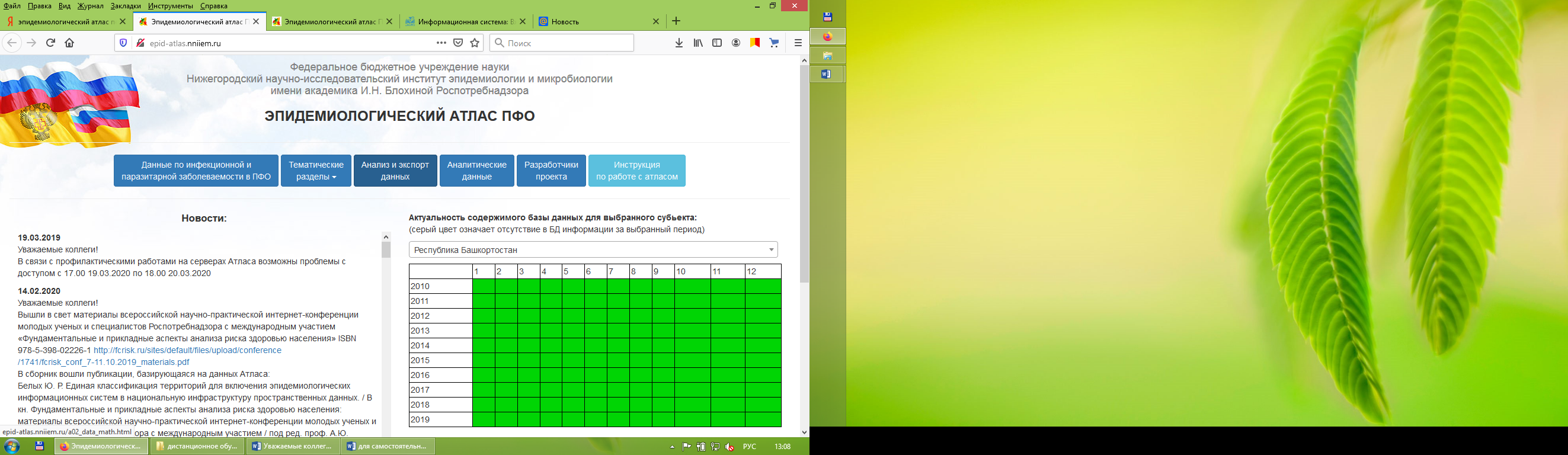 Затем нажимаем вкладку «анализ и экспорт данных», и далее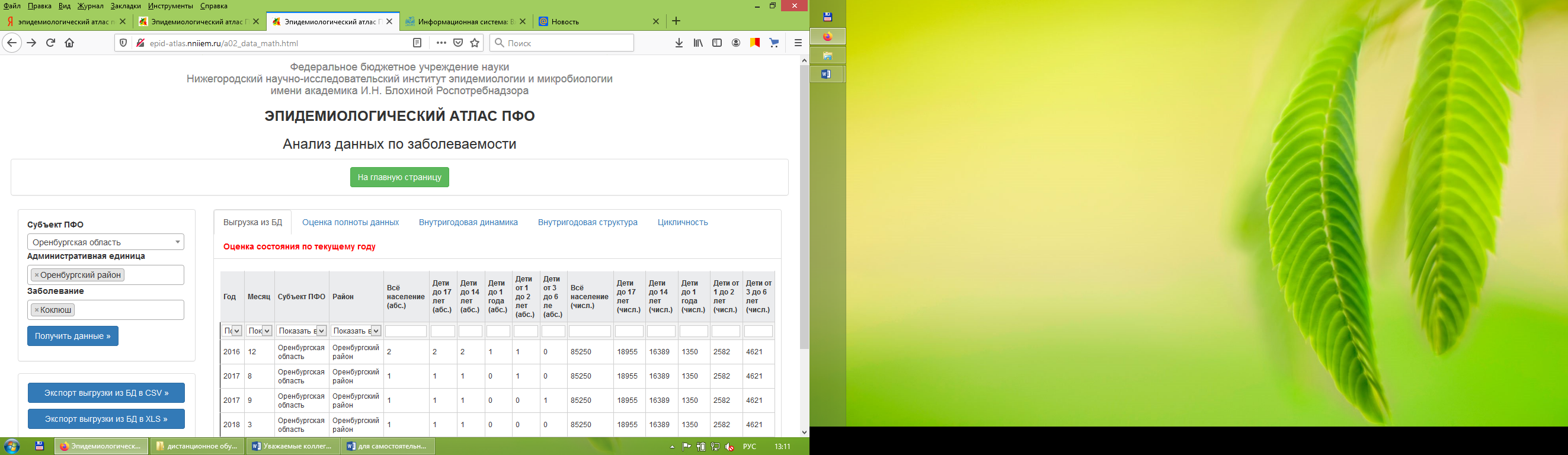  4. Критерии оценивания результатов выполнения заданий по самостоятельной работе обучающихся.Критерии оценивания выполненных заданий представлены в фонде оценочных средств для проведения текущего контроля успеваемости и промежуточной аттестации по дисциплине, который прикреплен к рабочей программе дисциплины, раздел 6 «Учебно- методическое обеспечение по дисциплине (модулю)», в информационной системе Университета.№Тема самостоятельной работы Форма самостоятельной работы1Форма контроля самостоятельной работы (в соответствии с разделом 4 РП) Форма контактной работы при проведении текущего контроля212345Самостоятельная работа в рамках всей дисциплины3Самостоятельная работа в рамках всей дисциплины3Самостоятельная работа в рамках всей дисциплины3Самостоятельная работа в рамках всей дисциплины3Самостоятельная работа в рамках всей дисциплины31работа с конспектом лекцииСобеседование(зачет)2работа над учебным материалом учебника, дополнительной литературы, ресурсов ИнтернетСобеседование(зачет)Самостоятельная работа в рамках модуля 4Самостоятельная работа в рамках модуля 4Самостоятельная работа в рамках модуля 4Самостоятельная работа в рамках модуля 4Самостоятельная работа в рамках модуля 41Модуль «Общая эпидемиология»Подготовка к рубежному контролюРубежный контрольКСР/аудиторная1Модуль «Общая эпидемиология»Подготовка письменной работыПисьменная работаКСР1Модуль «Общая эпидемиология»Заполнение таблицТаблицаСР2Модуль «Частная эпидемиология»Подготовка к рубежному контролюРубежный контрольКСР/аудиторная2Модуль «Частная эпидемиология»Подготовка реферата (письменная работа)Реферат (письменная работа)КСР2Модуль «Частная эпидемиология»Заполнение таблицТаблицаСР3Модуль «Эпидемиология ЧС»Подготовка к рубежному контролюрубежный контрольКСР/аудиторная3Модуль «Эпидемиология ЧС»Подготовка реферата (письменная работа)Реферат (письменная работа)КСР3Модуль «Эпидемиология ЧС»Заполнение таблицТаблицаСРСамостоятельная работа в рамках практических занятиймодуля «Общая эпидемиология»Самостоятельная работа в рамках практических занятиймодуля «Общая эпидемиология»Самостоятельная работа в рамках практических занятиймодуля «Общая эпидемиология»Самостоятельная работа в рамках практических занятиймодуля «Общая эпидемиология»Самостоятельная работа в рамках практических занятиймодуля «Общая эпидемиология»1Тема «Теоретические концепции эпидемиологии как общемедицинской науки и науки об эпидемическом процессе»- работа с конспектом лекции; - работа над учебным материалом (учебника, дополнительной литературы);- составление плана и тезисов ответа;- решение ситуационных задач (проблемно-ситуационных задач);-заполнение таблицустный опрос,тестирование, ситуационные задачи (проблемно-ситуационные задачи),таблицыаудиторная2Тема «Эпидемиологический метод. Эпидемиологические исследования. Доказательная медицина, базы данных»- работа с конспектом лекции; - работа над учебным материалом (учебника, дополнительной литературы);- составление плана и тезисов ответа;- решение ситуационных задач (проблемно-ситуационных задач);- заполнение таблицустный опрос,тестирование,ситуационные задачи (проблемно-ситуационные задачи),таблицыаудиторная3Тема «Основы организации противоэпидемической работы. Основные направления профилактики и противоэпидемические мероприятия, направленные на источник инфекции»- работа с конспектом лекции; - работа над учебным материалом (учебника, дополнительной литературы);- составление плана и тезисов ответа;- решение ситуационных задач (проблемно-ситуационных задач);- заполнение таблицустный опрос,тестирование,ситуационные задачи (проблемно-ситуационные задачи),таблицыаудиторная4Тема «Основные направления профилактики и первичные противоэпидемические мероприятия в очагах направленные на механизм передачи. Дезинфекция»- работа с конспектом лекции; - работа над учебным материалом (учебника, дополнительной литературы);- составление плана и тезисов ответа;- решение ситуационных задач (проблемно-ситуационных задач);- заполнение таблицустный опрос,тестирование,ситуационные задачи (проблемно-ситуационные задачи),таблицыаудиторная5Тема «Иммунопрофилактика. Организация иммунопрофилактики в амбулаторно-поликлинических подразделениях организаций, осуществляющих медицинскую деятельность»- работа с конспектом лекции; - работа над учебным материалом (учебника, дополнительной литературы);- составление плана и тезисов ответа;- решение ситуационных задач (проблемно-ситуационных задач);- заполнение таблицустный опрос,тестирование,ситуационные задачи (проблемно-ситуационные задачи),таблицыаудиторная6Тема «Основные направления профилактики и противоэпидемические мероприятия, направленные на контактных. Критерии качества и эффективности противоэпидемических мероприятий»- работа с конспектом лекции; - работа над учебным материалом (учебника, дополнительной литературы);- составление плана и тезисов ответа;- решение ситуационных задач (проблемно-ситуационных задач);- заполнение таблиц;- рубежный контрольустный опрос,тестирование,ситуационные задачи (проблемно-ситуационные задачи),таблицыаудиторнаяСамостоятельная работа в рамках практических занятиймодуля «Частная эпидемиология »Самостоятельная работа в рамках практических занятиймодуля «Частная эпидемиология »Самостоятельная работа в рамках практических занятиймодуля «Частная эпидемиология »Самостоятельная работа в рамках практических занятиймодуля «Частная эпидемиология »Самостоятельная работа в рамках практических занятиймодуля «Частная эпидемиология »1Тема «Первичные противоэпидемические мероприятия в очаге инфекционного заболевания с фекально-оральным механизмом передачи (на примере вирусного гепатита А, дизентерии, ротавирусной инфекции)»- работа с конспектом лекции; - работа над учебным материалом (учебника, дополнительной литературы);- составление плана и тезисов ответа; - решение ситуационных задач (проблемно-ситуационных задач);- заполнение таблицустный опрос,тестирование,ситуационные задачи (проблемно-ситуационные задачи),таблицыаудиторная2Тема «Основные направления профилактики и первичные противоэпидемические мероприятия в очагах аэрозольных инфекций (на примере кори, ветряная оспы, ОРЗ)»- работа с конспектом лекции; - работа над учебным материалом (учебника, дополнительной литературы);- составление плана и тезисов ответа; - решение ситуационных задач (проблемно-ситуационных задач);- заполнение таблицустный опрос,тестирование, ситуационные задачи (проблемно-ситуационные задачи),таблицыаудиторная3Тема «Основные направления профилактики и первичные противоэпидемические мероприятия в очагах контактных и трансмиссивных инфекций (на примере вирусного гепатита В, D, C, ВИЧ, клещевого энцефалита)»- работа с конспектом лекции; - работа над учебным материалом (учебника, дополнительной литературы);- составление плана и тезисов ответа; - решение ситуационных задач (проблемно-ситуационных задач);-заполнение таблиц;- рубежный контрольустный опрос,тестированиеситуационные задачи (проблемно-ситуационные задачи)аудиторнаяСамостоятельная работа в рамках практических занятиймодуля «Эпидемиология ЧС»Самостоятельная работа в рамках практических занятиймодуля «Эпидемиология ЧС»Самостоятельная работа в рамках практических занятиймодуля «Эпидемиология ЧС»Самостоятельная работа в рамках практических занятиймодуля «Эпидемиология ЧС»Самостоятельная работа в рамках практических занятиймодуля «Эпидемиология ЧС»1Тема «Военная эпидемиология. Эпидемиология ЧС. Санитарная охрана»- работа с конспектом лекции; - работа над учебным материалом (учебника, дополнительной литературы);- составление плана и тезисов ответа; - решение ситуационных задач (проблемно-ситуационных задач);- заполнение таблиц;- защита реферата.устный опрос,тестирование, ситуационные задачи (проблемно-ситуационные задачи),таблицы, реферат (письменная работа)аудиторная2Тема «Военная эпидемиология. Эпидемиология ЧС. Санитарная охрана»- работа с конспектом лекции; - работа над учебным материалом (учебника, дополнительной литературы);- составление плана и тезисов ответа; - решение ситуационных задач (проблемно-ситуационных задач);- заполнение таблиц;- рубежный контрольустный опрос,тестирование, ситуационные задачи (проблемно-ситуационные задачи),таблицы аудиторнаяИнфекционная болезньРегионСтраны наиболее неблагополучные в 2015-2019 гг. Контингенты201_201_201_201_201_201_201_Все жителиВзрослыеДети до 17 летДети 15-17 летДети 7-14 летДети 3-6 летДети 1-2 годаДети до 1 годаГодыЗаболеваемость (У)Ранг (х)Х2ухУ1201_201_201_201_201_201_201_